DEMANDE DE PERMIS DE CONSTRUCTION, 
RÉNOVATION OU TRANSFORMATION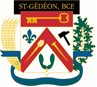 Au moment de déposer votre demande de permis, il est obligatoire de fournir tous les renseignements et documents subséquents. Ils seront nécessaires afin de compléter la demande et d’entamer l’étude du projet. Il est important de déposer la demande de permis complète au moins deux semaines avant le début des travaux. Toutefois, il est important de savoir que la municipalité dispose de 30 jours, après le dépôt de la demande complète, pour donner une réponse. L’inspecteur est aussi en droit de demander tout autres documents nécessaires à la bonne compréhension du projet.	  Construction	  Réparation	  TransformationPermis N° …………………………….. 	N° de matricule      -    -     	Cout du permis ..................$NOMS ET ADRESSE OÙ AURONT LIEU LES TRAVAUXPropriétaire      		Adresse      	Numéro de téléphone      		Courriel      	Entrepreneur      	 Date prévue du début des travaux      	Durée probable des travaux      		Coût probable des travaux $      	Détails additionnels      Je,      , sousigné, déclare que les renseignements ci-haut sont exacts et que si le permis demandé m’est accordé, je me conformerai aux dispositions du règlement de construction en vigueur aux lois pouvant s’y rapporter.Date à laquelle la demande a été faite       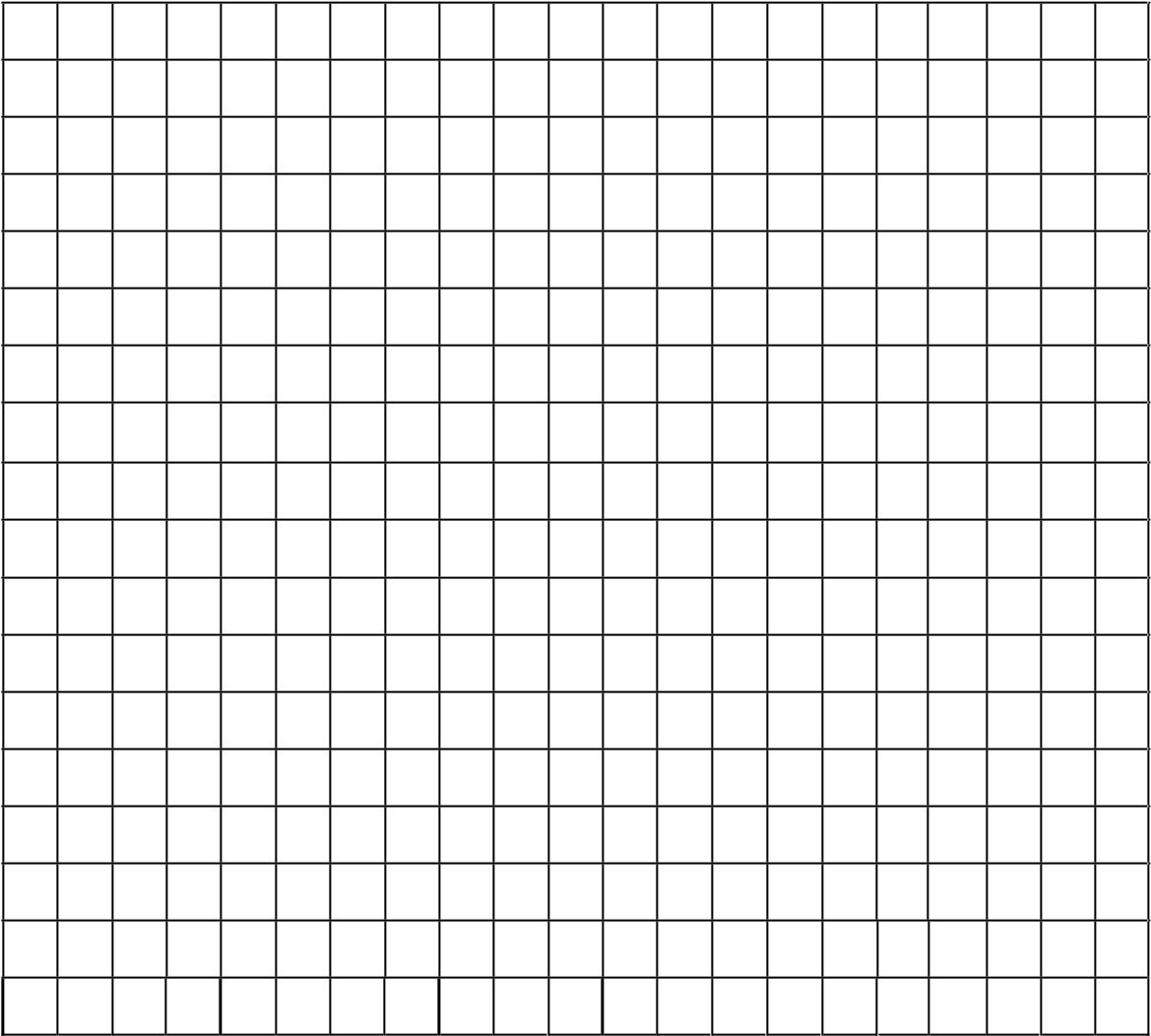 Signé à 	Date 	Signature 	Propriétaire ou procureur-fondé  Approuvéle  .......................... 20…......  Refusé(Signé)  ............................................................................Inspecteur des bâtiments